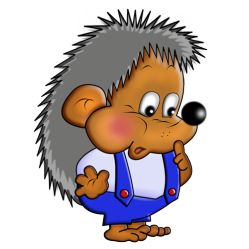        5          7          6            9           8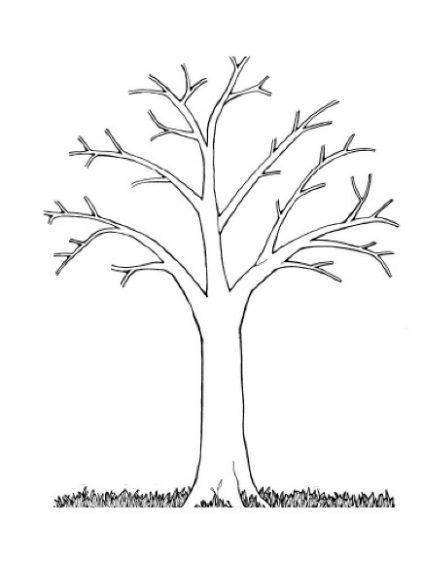 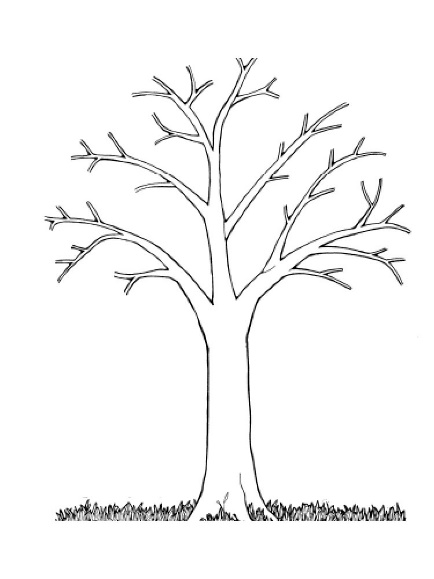 